ГЛАВА БЕРЕЗОВСКОГО РАЙОНА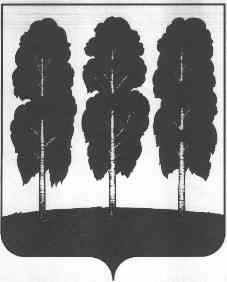 ХАНТЫ-МАНСИЙСКОГО АВТОНОМНОГО ОКРУГА – ЮГРЫПОСТАНОВЛЕНИЕ от  15.03.2022                                                    	       № 8пгт. БерезовоО награждении В соответствии с постановлением главы Березовского района от 22 мая   2019 года № 28 «Об учреждении поощрений главы Березовского района и признании утратившими силу некоторых муниципальных правовых актов   главы Березовского района», на основании решения Комиссии по поощрениям главы Березовского района (протокол от 14 марта 2022 года № 4):1. Наградить Почетной грамотой  главы Березовского района Сакольцеву Любовь Васильевну, главную медицинскую сестру бюджетного учреждения Ханты-Мансийского автономного округа – Югры «Березовская районная больница», за многолетний добросовестный труд,  личный значительный вклад в развитие системы здравоохранения Березовского района.2. Объявить Благодарность главы Березовского  района Савиной Наталье Викторовне, кладовщику муниципального бюджетного общеобразовательного учреждения  «Ванзетурская средняя общеобразовательная школа» структурное подразделение «Детский сад «Капелька», за многолетний добросовестный труд и в связи с юбилейной датой со дня рождения.3. Опубликовать настоящее постановление в газете «Жизнь Югры» и разместить на официальном веб-сайте органов местного самоуправления Березовского района.4. Настоящее постановление вступает в силу после его подписания. 5. Контроль за исполнением настоящего постановления оставляю за собой.Глава района                                                                                                  П.В. Артеев